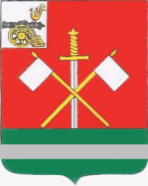 СМОЛЕНСКАЯ ОБЛАСТЬМОНАСТЫРЩИНСКИЙ РАЙОННЫЙСОВЕТ ДЕПУТАТОВР Е Ш Е Н И Е    от 23 апреля 2021 года                                                                                       № 16     Об итогах работы учрежденийкультуры и спорта на территориимуниципального образования«Монастырщинский район»Смоленской области в 2020 годуЗаслушав и обсудив информацию «Об итогах работы учреждений культуры и спорта на территории муниципального образования «Монастырщинский район» Смоленской области в 2020 году», Монастырщинский районный Совет депутатовРЕШИЛ:Информацию «Об итогах работы учреждений культуры и спорта на территории муниципального образования «Монастырщинский район» Смоленской области в 2020 году» принять к сведению (прилагается).Настоящее решение вступает в силу с момента его подписания.Глава муниципального образования                       Председатель «Монастырщинский район»                                    Монастырщинского районного Смоленской области                                                Совета депутатов                                           В.Б. Титов                                              П.А. СчастливыйПриложениек решению Монастырщинскогорайонного Совета депутатовот 23.04.2021 № 16 Информация об итогах работы учреждений культуры и спорта на территории муниципального образования «Монастырщинский район» Смоленской области в 2020 годуСферу культуры и спорта в муниципальном образовании «Монастырщинский район» Смоленской области представляют следующие учреждения: - муниципальное бюджетное учреждение культуры «Монастырщинский районный культурно-досуговый центр» (МБУК РКДЦ), имеет 23 филиала - 15 сельских Домов культуры и 8 сельских клубов;- муниципальное бюджетное учреждение культуры «Монастырщинское межпоселенческое централизованное библиотечное объединение» (МБУК МЦБО), имеет 18 филиалов - межпоселенческую центральную библиотеку, детское отделение и 16 сельских библиотек;- муниципальное бюджетное учреждение культуры «Монастырщинский районный Дом культуры» (МБУК РДК);- муниципальное бюджетное учреждение дополнительного образования «Монастырщинская детская школа искусств» (МБУДО ДШИ);- муниципальное бюджетное культурно-спортивное учреждение «Юность» (МБКСУ «Юность»).Бухгалтерское обслуживание данных учреждений осуществляет муниципальное казенное учреждение «Централизованная бухгалтерия муниципальных учреждений культуры и искусства» (МКУ ЦБ).Учреждения культуры финансируются в соответствии с муниципальной программой «Развитие культуры и туризма на территории муниципального образования «Монастырщинский район» Смоленской области».Отделом культуры и спорта Администрации муниципального образования «Монастырщинский район» Смоленской области разработаны и реализуются также такие программы, как: «Комплексные меры противодействия злоупотреблению наркотическими средствами и их незаконному обороту в муниципальном образовании «Монастырщинский район» Смоленской области на 2014-2025 годы», «Развитие молодежной политики в муниципальном образовании «Монастырщинский район» Смоленской области на 2014-2025 годы», «Патриотическое воспитание граждан в муниципальном образовании «Монастырщинский район» Смоленской области на 2017-2025 годы», «Развитие физической культуры и спорта в муниципальном образовании «Монастырщинский район» Смоленской области на 2014-2025 годы».Среднесписочная численность всех работников на 01.01.2021 года составляет 110,9 единиц.За 2020 год платные услуги составили 176,94 тыс. рублей, что составляет минус 202,55 тысяч рублей к уровню 2019 года.В рамках реализации мероприятий по обеспечению развития и укрепления материально-технической базы домов культуры в населенных пунктах с числом жителей до 50 тысяч человек в рамках проекта «Культура малой Родины» («Местный Дом культуры») в 2020 году выделена субсидия 2 100 000,00 рублей.Софинансирование бюджета муниципального образования составило 21 213,00 рублей. Общая сумма составляет 2 121 213,00 рублей.В рамках реализации данного проекта предусмотрена модернизация материально-технической базы учреждений культуры. Из вышеуказанных денежных средств 1 515 061,00 рублей было израсходовано на приобретение «одежды» сцены, окон и дверей в Раевский СДК, 505 091,00 рублей для приобретения «одежды» сцены, окон и дверей в Носковский СДК, на 101 061,00 рублей приобретен ноутбук и активная акустическая система для Татарского СДК.Департаментом Смоленской области по культуре выделена субсидия на обеспечение развития и укрепления материально-технической базы муниципальных учреждений культуры в размере 5 393 488,00 рублей.Софинансирование из бюджета муниципального образования составило 181 320 рублей.Общая сумма – 5 574 808,00 рублей.Выделенные финансовые средства были израсходованы на учреждения культуры: Раевский сельский Дом культуры, Носковский сельский Дом культуры - филиалы МБУК «Монастырщинский РКДЦ», из них:1) 1 199 389,00 на газификацию Носковского СДК. В ноябре отчетного года СДК был подключен к газовому отоплению.2) 4 375 490,00 рублей на капитальный ремонт и укрепление материально-технической базы Раевского СДК:- капитальный ремонт кровли - 652 470,23 рублей;- капитальный ремонт помещений- 3 043 117,77 рублей;- укрепление материально-технической базы 679 831,00 рублей (приобретение жалюзи для окон, стульев, шкафов, тепловой пушки, вешалок, монтаж пожарной сигнализации и оповещения при пожаре).В соответствии с распоряжением Администрации Смоленской области от 14.10.2020 № 1758-р-адм выделены денежные средства в размере 1 780 707,43 рублей для проведения капитального ремонта, приобретение крепежа «одежды» сцены и ее монтаж, приобретение жалюзи и их монтаж в Носковском сельском Доме культуры и изготовление проектно-сметной документации для газификации Раевского сельского Дома культуры - филиалов МБУК «Монастырщинский районный культурно-досуговый центр». Софинансирование бюджета муниципального образования составляет 172 342,97 рублей. Общая сумма на выполнение вышеуказанных работ составляет 1 953 050,40 рублей.Из выделенных денежных средств было израсходовано на Носковский СДК:- капитальный ремонт - 1 153 727,67 рублей;- приобретение крепежа «одежды» сцены и ее монтаж - 93 600,00 рублей;- приобретение жалюзи для окон и их монтаж - 91 000,00 рублей.Изготовлена проектно-сметная документация по газификации Раевского СДК стоимостью 320 000, 00 рублей. В соответствии с распоряжением Администрации Смоленской области от 25.11.2020 № 2230-р-адм выделены денежные средства в размере 147 000,00 рублей на монтаж системы пожарной сигнализации и оповещения при пожаре в здании Носковского СДК.По сметному расчету данный вид работ составляет 165 240,00 рублей. Софинансирование в размере 18 240,00 рублей выделено из местного бюджета.Из резервного фонда Администрации Смоленской области также было выделено 30,0 тыс. рублей для приобретения ноутбука для Соболевского СДК.Из средств местного бюджета были выделены денежные средства для:- монтажа канализационной системы в Раевском СДК на сумму 46 303,69 рублей;- приобретения тахографа для автомашины «Газель» стоимостью 35 280,00 рублей;- приобретения литературы на сумму 70 774,00 рублей и принтера стоимостью 20 000,00 рублей для МЦБО;- приобретения баскетбольной стойки стоимостью 25 600,00 рублей для МБКСУ «Юность».В МБУДО «Монастырщинская детская школа искусств» из внебюджетных средств приобретена мебель на сумму 15 419,70 рублей.В рамках муниципальной программы «Доступная среда» в Центральной библиотеке и Новомихайловском СДК установлены пандусы, в Районный Дом культуры приобретена «бегущая строка», таблички со шрифтом Брайля. На эти цели израсходовано 58,9 тысяч рублей.В рамках муниципальной программы «Патриотическое воспитание граждан в муниципальном образовании «Монастырщинский район» Смоленской области на 2017-2025 гг.» приобретена форма на сумму 22,4 тысячи рублей для участников движения «ЮНАРМИЯ».В отчетном году в муниципальном бюджетном учреждении культуры «Монастырщинский районный культурно-досуговый центр» проведена независимая оценка качества условий оказания услуг. В результате независимой экспертизы показатель оценки качества по данной организации составляет 82,74 балла из 100 возможных баллов.Библиотечная деятельность.Работа библиотечной системы продолжила свое развитие как часть единого информационного пространства и направлена на обеспечение свободного доступа к информационным ресурсам всех категорий граждан и повышение качества предоставляемых услуг.Охват населения района библиотечным обслуживанием 83,9 %, количество книговыдачи по библиотекам района составляет 139242 экземпляра, обслужено книгой 7296 человек, работает 8 пунктов внестационарного обслуживания. В связи со сложной эпидемиологической ситуацией количество посещений по библиотекам к уровню 2019 года уменьшилось на 23 687 и составило 68 977 человек. Библиотеки – филиалы МБУК «Монастырщинское МЦБО» приняли участие в Межрегиональном литературно-музыкальном марафоне «День поэта», посвященном 120-летию со дня рождения М.В. Исаковского, организованным Смоленской областной библиотекой для детей и юношества имени И.С. Соколова – Микитова».В ноябре отчетного года в Центральной библиотеке состоялся круглый стол муниципального этапа Рождественских чтений «Александр Невский: Запад и Восток, историческая память народа».С целью продвижения книги и чтения к Международному дню книгодарения в Центральной библиотеке проведена акция «Книга ищет читателя. Нужное - бери! Лишнее – дари!».Библиотечными учреждениями ряд мероприятий проводится в помощь учебному процессу, к юбилеям писателей и поэтов, а также по продвижению книги и чтения. Большое мероприятие, посвященное юбилею А.Т. Твардовского, под названием «Человек-песня», состоялось в январе отчетного года в Центральной библиотеке. В рамках совместного проекта Смоленской областной универсальной научной библиотеки им. А.Т. Твардовского и Смоленского государственного музея-заповедника в детской библиотеке экспонировалась фотовыставка «Мой край не обошла война», посвящённая освобождению Смоленщины от немецко-фашистских захватчиков.К 75-летию Победы в Великой Отечественной войне 1941-1945 гг. подготовлен ряд дистанционных мероприятий:- видео-презентация «Девушки в солдатском строю»;- виртуальная викторина «Великая Победа». В викторине приняли участие 24 участника в возрасте от 14 до 38 лет. Наибольшее количество баллов набрали 9. Все участники были награждены дипломами и благодарственными письмами;- акция «Читаем детям о войне, читают дети о войне». В Акции приняли участие 27 человек в возрасте от 6 до 65 лет;- информационный час о ветеране Великой Отечественной войны И.Л. Ходункове;- онлайн-выставка детского рисунка «Нам жить и помнить».В целях духовно-нравственного и эстетического воспитания, экологического просвещения, в библиотеках проводятся часы православия, часы информации и т.д.Дополнительное образование.Муниципальное бюджетное учреждение дополнительного образования «Монастырщинская детская школа искусств» является учреждением дополнительного образования в сфере культуры и искусства.Учебный процесс в Детской школе искусств проводился дистанционно с середины марта по 31 мая 2020 года. С сентября 2020 года школа работала в обычном режиме.В Детской школе искусств обучается 291 человек по двум уровням освоения программ: - общеразвивающий уровень (художественно-эстетическое образование); - предпрофессиональный уровень. Первый уровень позволяет решать задачи не только выявления творческих способностей обучающихся по видам искусства, но и формирования навыков учебной деятельности, обеспечения овладения необходимым минимумом знаний, умений и навыков. Второй уровень обеспечивает более полную реализацию целевого выбора учащегося по видам искусства, достижения уровня образованности, позволяющей выпускнику самостоятельно ориентироваться в ценностях культурного пространства. В период работы Детской школы искусств в обычном режиме с учащимися проводились школьные конкурсы и выставки:- конкурс на лучшее исполнение любимой пьесы (фортепианное отделение) «Маленькие звездочки»;- выставка работ учащихся раннего развития отделения общего эстетического воспитания «Волшебство над сказочным городом»;- выставка рисунков учащихся ОЭВ и художественного отделения «Наши милые и родные!», посвященная Дню матери;- выставка рисунков учащихся художественного отделения, посвященная Дню освобождения Смоленщины «Красота родного края». Восемь учащихся художественного отделения принимали участие в конкурсе рисунков «Цвета нашего голосования» среди учащихся общеобразовательных организаций Смоленской области, приуроченном к общероссийскому голосованию по вопросу одобрения изменений в Конституцию Российской Федерации. В Детской школе искусств работают коллективы: - хореографические: «Россияночка» и «Росы»;- фольклорный ансамбль «Ясен-Красен»;- эстрадный ансамбль «Новое поколение»;- вокальный ансамбль «Матрешки».С особым настроением проводятся в школе мероприятия: «Посвящение в художники», «Посвящение в музыканты», «Посвящение в хореографы».Учащиеся ДШИ принимали участие в зональных и областных фестивалях и конкурсах как в очном, так и в дистанционном формате, и занимали призовые места.Историко-краеведческий музей.Фонд музея составляет 602 единицы, 529 единиц фонда экспонировалось в отчетном году.Площадь музея небольшая, экспозиции размещаются в трех залах: комната старины, зал Великой Отечественной войны и зал сменных композиций.Число выставок 2020 года - 2, число экскурсий - 12, лекций-10, проведено 8 музейных уроков. Число посещений составило 1653 человека, из них 578 школьников.На базе музея проводились также викторины, беседы, тематические часы. Вот некоторые из них:- музейный урок для школьников «Смоленские Хатыни», посвященный Международному дню памяти Холокоста, познакомил присутствующих с материалами книги Э. Гайдуковой «Забыть нельзя». В основу книги легли события военных лет районов Смоленской области, в том числе и Монастырщинского, собранные несколькими поколениями;- тематический урок «Дыхание далеких лет», посвященный 101-ой годовщине со дня рождения краеведа, доктора исторических наук, профессора, уроженца Монастырщинского района Георгия Трофимовича Рябкова. На мероприятии присутствовали бывшие ученики, ныне учителя нашего района и учащиеся школы. В январе в детской библиотеке прошёл час фольклора «Веков связующая нить», подготовленный совместно работниками библиотеки, историко-краеведческого музея и Детской школы искусств. Целью мероприятия являлась популяризация культурного наследия нашего края.В фонд районного краеведческого музея жителями района из личного архива была передана старинная песенная коллекция. Копии записей песен предоставил фонд фольклорного этнографического центра им. А. Мехнецова Санкт-Петербургской государственной консерватории им. Римского-Корсакова, экспедиция которой проходила в нашем районе в 1965 году в д. Кривели Татарского сельского поселения.Участие в таком мероприятии помогает духовно обогатить молодое поколение, поддержать его интерес к прошлому и настоящему. Переданная песенная коллекция – важный элемент народной культуры.Культурно-досуговая деятельность и народное творчество.Молодежная политика.2020 год не позволил проводить мероприятия, запланированные на год. В связи с распространением новой коронавирусной инфекции COVID 2019, учреждениям культуры пришлось приспосабливаться к сложившейся ситуации. Клубные учреждения перешли на дистанционную работу, готовили дистанционные мероприятия: конкурсы, презентации, онлайн-концерты. 	В 2020 году проведено 3094 культурно-массовых мероприятия, которые посетило 66,3 тысяч человек.С января по март отчетного года культурно-массовые мероприятия проводились в обычном режиме. За этот период проведены праздничные мероприятия ко Дню защитника Отечества, Международному женскому дню 8 Марта, Дню воина-интернационалиста, масленичное гуляние на площади Комсомольская и в сельских поселениях.9 февраля 2020 года в районном Доме культуры состоялся межрайонный отборочный конкурс юных исполнителей эстрадной песни «Голоса ХХI века».В нём принимали участие исполнители из: г. Демидова, г. Десногорска, г. Смоленска, Глинковского, Хиславичского, Починковского и Монастырщинского районов – около 50-ти юных артистов.2020 год в ознаменование 75-летия Победы в Великой Отечественной войне был объявлен в нашей стране Годом Памяти и Славы. Большинство массовых мероприятий к этой дате не были проведены в связи со сложной эпидемиологической ситуацией. В январе, в день снятия блокады с Ленинграда, работники культуры присоединились к Всероссийской акции «Блокадный хлеб». В преддверии 75-ой годовщины Победы в Великой Отечественной войне 1941-1945 гг. клубными работниками были подготовлены следующие дистанционные мероприятия:- районный музыкальный фестиваль «Песня в солдатской шинели»;- онлайн-акция «Звени, Победный май!»;- видео-презентация «Сквозь годы звенит Победа»;- онлайн - выступление «Фронтовые частушки» (РКДЦ);- акции #СвечаПобеды, #ОкнаПобеды.Активно поддержали в муниципальном образовании Всероссийскую акцию «Сад памяти – сад жизни». В результате акции жителями, работниками Администрации, работниками культуры Александровского и Татарского сельских поселений высажено 80 саженцев плодовых деревьев. К другим датам учреждениями культуры был также подготовлен ряд дистанционных мероприятий, это:- онлайн-концерт «Мы с тобой, Россия! и видео-презентация «И в песне, и в сердце – Россия», посвященные Дню России;- видео-поздравления, посвященные Дню семьи, любви и верности;- видео-презентация «Как не любить мне эту землю», посвященную Дню освобождения Смоленщины от немецко-фашистских захватчиков;- дистанционная концертная программа «Вместе мы едины», посвященная Дню народного единства.- новогодние концертные программы.Ежегодный фестиваль «Шансон года» в отчетном году прошел также в дистанционном режиме.Молодые сольные исполнители Ирина Шепарцова и Роман Акулин принимали участие в Международном онлайн-конкурсе «Российский берег - победный май!»в г. Симферополе. После подведения итогов конкурса получили дипломы лауреатов 2-ой степени. Активное участие принимала молодежь муниципального образования в волонтерском движении #МыВместе. Волонтерский отряд «Бумеранг» занимался обеспечением продуктовыми наборами ветеранов и малообеспеченных жителей района. Ежегодно, 1 сентября, молодые исполнители муниципального образования принимают участие в Региональном конкурсе патриотической песни «Наша Добрая Смоленщина». В отчетном году наш район представляла Мария Зарытова. Молодежь муниципального образования принимала также участие в таких акциях, как:- вручение ленточки «триколор», торжественный подъем флага Российской Федерации и флешмоб «Флаги России. 12 июня» (ко Дню России);- акция-флешмоб #ГолубьМира;- акция «Триколор» (ко Дню Государственного флага Российской Федерации).В муниципальном образовании создано местное отделение Всероссийского детско-юношеского военно-патриотического общественного движения «ЮНАРМИЯ». Численность участников движения - 35 человек, это учащиеся школ района.Местное отделение «Юнармия» участвует во всех мероприятиях патриотической направленности, проводимых в муниципальном образовании. Физическая культура и спорт.В соответствии с календарным планом спортивных мероприятий в 2020 году проведено 34 спортивно-массовых мероприятия, в которых приняли участие 1522 человека. Наиболее массовыми из них являются: - спортивная эстафета «Спорт-это мы!»;- Кубок Монастырщинского района по спортивной рыбной ловле на мормышку со льда «Мормыш-2020»;- районный чемпионат по волейболу среди сборных команд поселений;- физкультурно-спортивный фестиваль, посвящённый ВФСК ГТО «Быстрее. Выше. Сильнее»;- спортивно-патриотический квест «В единстве Крыма и России - наша сила»;- Кубок Монастырщинского района по спортивной рыбалке «Щукарь-2020».Ко дню рыбака подготовлена онлайн-презентация.В связи с введением ограничений, в областных мероприятиях спортсмены района участие не принимали.